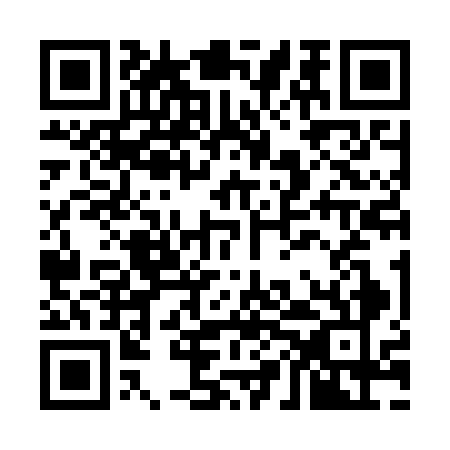 Prayer times for Queixoperra, PortugalMon 1 Apr 2024 - Tue 30 Apr 2024High Latitude Method: Angle Based RulePrayer Calculation Method: Muslim World LeagueAsar Calculation Method: HanafiPrayer times provided by https://www.salahtimes.comDateDayFajrSunriseDhuhrAsrMaghribIsha1Mon5:447:161:366:067:579:232Tue5:427:141:366:077:589:253Wed5:407:131:356:077:599:264Thu5:387:111:356:088:009:275Fri5:377:101:356:098:019:286Sat5:357:081:356:098:029:307Sun5:337:071:346:108:039:318Mon5:317:051:346:108:049:329Tue5:297:031:346:118:059:3310Wed5:277:021:336:128:069:3511Thu5:267:001:336:128:079:3612Fri5:246:591:336:138:089:3713Sat5:226:571:336:148:099:3814Sun5:206:561:326:148:109:4015Mon5:186:541:326:158:119:4116Tue5:176:531:326:158:129:4217Wed5:156:521:326:168:139:4418Thu5:136:501:326:168:149:4519Fri5:116:491:316:178:159:4620Sat5:096:471:316:188:169:4821Sun5:086:461:316:188:179:4922Mon5:066:441:316:198:189:5023Tue5:046:431:316:198:199:5224Wed5:026:421:306:208:209:5325Thu5:006:401:306:218:219:5426Fri4:596:391:306:218:229:5627Sat4:576:381:306:228:239:5728Sun4:556:361:306:228:249:5929Mon4:546:351:306:238:2510:0030Tue4:526:341:296:238:2610:01